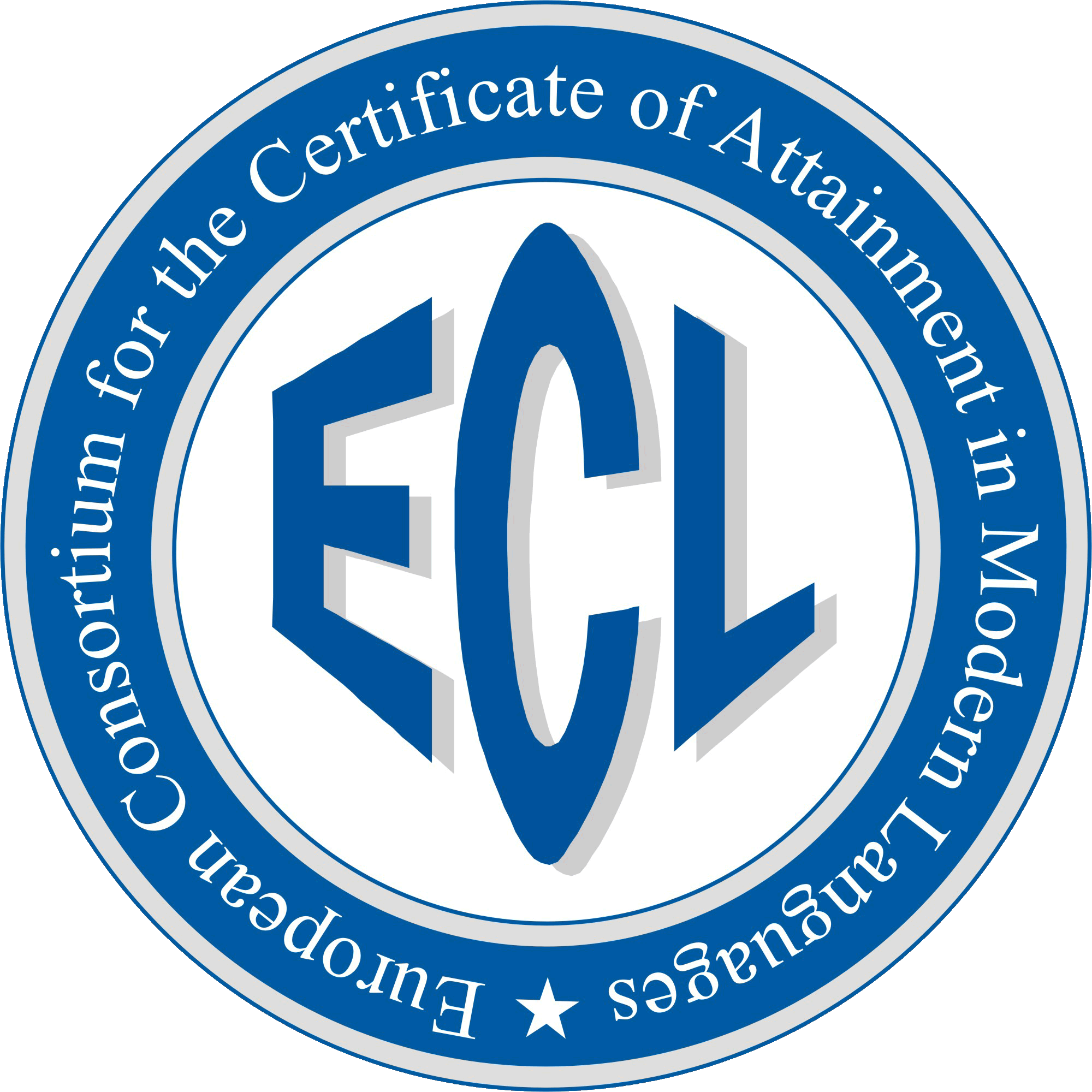 Jelentkezési lap ECL nyelvvizsgáraVizsganyelv:………...…… Vizsgahely:…………Vizsgaidőpont:………….. év ……….…hó Vizsgaszint: A2 (belépőfok)󠇟	B1 (alapfok) 	B2 (középfok) 	C1 (felsőfok)  Komplex vizsga 	Írásbeli részvizsga	 Szóbeli részvizsgaSzóbeli vizsgapartnert választ? igen nem 	    Szóbeli vizsgapartnerem neve:……………………..NYOMTATOTT NAGYBETŰKKEL, OLVASHATÓAN KÉRJÜK KITÖLTENI! A SZEMÉLYI AZONOSSÁGÁT IGAZOLÓ OKMÁNYÁVAL TELJESEN MEGEGYEZŐ ADATOKAT KELL FELTÜNTETNI! Előtag (ha van): …. Vezetéknév: ……………..………Keresztnév: ………………………..Második keresztnév: ………………………………………… (ha hivatalos irataiban szerepel) Születéskori név: ……………………………………… (ha nem egyezik a jelenlegi nevével) Neme: férfi nő 			   Születési idő: év hónap nap Születési hely (ország): 	Születési hely (város): 	Anyja leánykori vezetékneve:	 és keresztneve(i):	Eddigi legmagasabb végzettség: 8 általános     középfokú         felsőfokú    Lakcím: Ország:	Város (település):	Irányítószám:             Utca, házszám:		Elérhetőségek:mobiltelefonszám:	email: 	@	Kérjük, hogy nyilatkozzon az alábbiakról:A II. RFKMF hallgatója: igen		 nem (megfelelő aláhúzandó)A II. RFKMF oktatója: igen		nem (megfelelő aláhúzandó)Kérjük, hogy a jelentkezési lapot a jelentkezési határidőig személyesen vagy elektronikus úton a vizsgahelyre szíveskedjék leadni, a vizsgadíj utalásának igazolásával* együtt. A nyelvvizsgadíj befizetésére banki átutalással van lehetőség, az ehhez szükséges adatokért vegye fel a kapcsolatot a választott vizsgahellyel. Az ECL Vizsgaszabályzatot és az Adatvédelmi tájékoztatót a www.ecl.hu honlapon találja meg. A jelentkezési lap aláírásával/elküldésével igazolom, hogy a jelentkezés integráns részét képező Vizsgaszabályzatot, valamint az Adatvédelmi tájékoztatót megismertem és elfogadom, illetve hozzájárulok, hogy a szabályzattal összhangban a beszédkészség vizsgarészről hangfelvétel készüljön. Vizsgabeosztásáról 10 nappal a vizsga előtt értesítjük e-mailben és a Vizsgázói oldalán**. Tudomásul veszem, hogy elektronikus úton külön értesítést kapok vizsgaeredményem megtekinthetőségérőlKelt: ................................................................. Aláírás 	* Az utalás tranzakciós oldalának nyomtatási verzióját, vagy a bankban kapott bizonylatot kell mellékelni. **A Vizsgázói oldalra a www.ecl.hu honlap Online jelentkezés és ügyintézés menüpontján léphet be e-mail címével és jelszavával.